ПОЯСНЮВАЛЬНА ЗАПИСКА№ ПЗН-58659 від 10.10.2023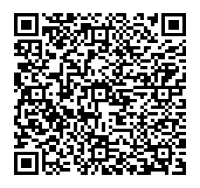 до проєкту рішення Київської міської ради:Про поновлення товариству з обмеженою відповідальністю «АГРОРИНОК» договорів оренди земельних ділянок                       від 04 вересня 2008 року №№ 63-6-00504 (зі змінами),                                  63-6-00503 (зі змінами) Юридична особа:2. Відомості про земельні ділянки (кадастрові №№ 8000000000:90:159:0010; 8000000000:90:159:0011).* Наведені розрахунки НГО не є остаточними і будуть уточнені відповідно до вимог законодавства при оформленні права на земельну ділянку.3. Обґрунтування прийняття рішення.Розглянувши звернення зацікавленої особи, відповідно до Земельного кодексу України, Закону України «Про оренду землі» та Порядку набуття прав на землю із земель комунальноївласності у місті Києві, затвердженого рішенням Київської міської ради від 20.04.2017                            № 241/2463, Департаментом земельних ресурсів виконавчого органу Київської міської ради (Київської міської державної адміністрації) розроблено цей проєкт рішення.4. Мета прийняття рішення.Метою прийняття рішення є забезпечення реалізації встановленого Земельним кодексом України права особи на оформлення права користування на землю.5. Особливі характеристики ділянок.6. Стан нормативно-правової бази у даній сфері правового регулювання.Загальні засади та порядок поновлення договорів оренди земельних ділянок (шляхом укладення договорів на новий строк) визначено Законом України «Про оренду землі» і Порядком набуття прав на землю із земель комунальної власності у місті Києві, затвердженим рішенням Київської міської ради від 20.04.2017 № 241/2463.Проєкт рішення не містить інформацію з обмеженим доступом у розумінні статті 6 Закону України «Про доступ до публічної інформації».Проєкт рішення не стосується прав і соціальної захищеності осіб з інвалідністю та не матиме впливу на життєдіяльність цієї категорії.7. Фінансово-економічне обґрунтування.Реалізація рішення не потребує додаткових витрат міського бюджету.Відповідно до Податкового кодексу України та рішення Київської міської ради                              від 08.12.2022 № 5828/5869 «Про бюджет міста Києва на 2023 рік» орієнтовний розмір річної орендної плати складатиме: кадастровий № 8000000000:90:159:0010 – 282 633 грн 80 коп. (5%);кадастровий № 8000000000:90:159:0011 -  293 554 грн 33 коп. (5%).   8. Прогноз соціально-економічних та інших наслідків прийняття рішення.Наслідками прийняття розробленого проєкту рішення стане реалізація зацікавленою особою своїх прав щодо оформлення права користування земельними ділянками.Доповідач: директор Департаменту земельних ресурсів Валентина ПЕЛИХ Назва	ТОВАРИСТВО З ОБМЕЖЕНОЮ ВІДПОВІДАЛЬНІСТЮ «АГРОРИНОК» (ЄДРПОУ 23531473) (далі – Товариство) Перелік засновників (учасників) юридичної   особиВЕРГЕЛЕС ГАННА ВАСИЛІВНА, Україна, м.Київ,                           вул. Михайла Драгомірова, 12, кв. 131 Кінцевий бенефіціарний   власник (контролер)ВЕРГЕЛЕС ГАННА ВАСИЛІВНА, Україна, м.Київ,                        вул. Михайла Драгомірова, 12, кв. 131 Клопотаннявід 02.08.2023 № 205392497 Місце розташування (адреса)м. Київ, вул. Архітектора Вербицького, 32 у Дарницькому районі Площакадастровий № 8000000000:90:159:0010 - 0,1087 га;кадастровий № 8000000000:90:159:0011 - 0,1129 га Вид та термін оренда на 5 років (поновлення)Код виду цільового призначення03.07 для будівництва та обслуговування будівель торгівлі (для будівництва, експлуатації та обслуговування торговельного комплексу)   Нормативна грошова   оцінка  (за попереднім розрахунком*)кадастровий № 8000000000:90:159:0010 – 5 652 675 грн                     98 коп.кадастровий № 8000000000:90:159:0011 -  5 871 086 грн                    33 коп.    Наявність будівель і   споруд на ділянці:Згідно з актом обстеження земельної ділянки від 22.09.2023      № ДК/187-АО/2023:- на земельні ділянці з кадастровим № 8000000000:90:159:0010 розміщується торгівельний комплекс, поруч з яким встановлені металеві торгівельні павільйони, частково у межах земельної ділянки розміщується магазин «Море пива»;- на земельній ділянці з кадастровим                                                                 № 8000000000:90:159:0011 розміщується продовольчо-речовий ринок з торгівельними павільйонами та магазини. Відповідно до відомостей Державного реєстру речових прав на нерухоме майно на земельній ділянці з кадастровим                           № 8000000000:90:159:0010 розташований торгівельний комплекс загальною площею 1943,7 кв. м, який належить Товариству на праві приватної власності (реєстраційний номер об’єкта нерухомого майна 1245031680000,                                від 10.05.2017). Наявність ДПТ:Детальний план території відсутній  Функціональне   призначення згідно з Генпланом:Території громадських будівель та споруд (існуючі),               частково – вулиць та доріг. Правовий режим:Земельні ділянки згідно з відомостями Державного реєстру речових прав на нерухоме майно перебувають у комунальній власності територіальної громади міста Києва. Згідно з відомостями Державного земельного кадастру: категорія земель - землі житлової та громадської забудови;  код виду цільового призначення - 03.07. Розташування в зеленій   зоні:Земельні ділянки не відносяться до територій зелених насаджень загального користування, визначених рішенням Київської міської ради від 08.07.2021 № 1583/1624 «Про затвердження показників розвитку зеленої зони м. Києва до 2022 року та концепції формування зелених насаджень в центральній частині міста».Інші особливості:Земельні ділянки відповідно до рішення Київської міської ради від 20.12.2007 № 1488/4321 надані в оренду на 3 роки Товариству для будівництва, експлуатації та обслуговування торговельного комплексу  (договори оренди від 04.09.2008 №№ 63-6-00504,     63-6-00503).На підставі рішення Київської міської ради від 18.06.2009             № 747/1803 укладено додаткові угоди про внесення змін до вказаних договорів оренди земельних ділянок, зокрема в частині строку дії договорів, а саме: слова та цифри "3 роки" замінено словами та цифрами "15 років" (договори про внесення змін до договорів оренди від 01.04.2010                                  №№ 63-6-00581, 63-6-00582).Термін оренди за договорами до  04.09.2023.Відповідно до довідки про виконання умов договору про пайову участь від 29.03.2017 № 050/08-2563 Департаменту економіки та інвестицій виконавчого органу Київської міської ради (Київської міської державної адміністрації) Товариством  сплачено пайовий внесок  у сумі 407 788,26 грн.Згідно з довідкою ГУ ДПС у м. Києві від 31.07.2023                               № 10402651/Е станом на 31.07.2023 за Товариством «АГРОРИНОК» податковий борг не обліковується.Відповідно до листа ГУ ДПС у м. Києві від 15.08.2023                         № 24572/5/26-15-13-01-05 станом на 01.08.2023 Товариство до переліку суб’єктів, які мають податковий борг до місцевого бюджету, не включено.Зважаючи на положення статей 9, 122 Земельного кодексу України та пункту 34 частини першої статті 26 Закону України «Про місцеве самоврядування в Україні» (щодо обов’язковості розгляду питань землекористування на пленарних засіданнях) вказаний проєкт рішення направляється для подальшого розгляду Київською міською радою.Директор Департаменту земельних ресурсівВалентина ПЕЛИХ